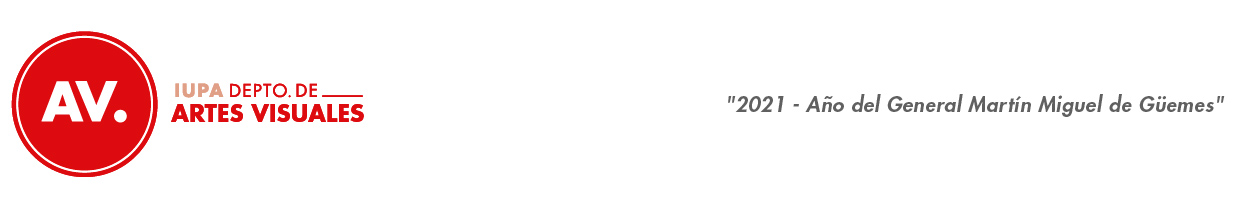 DEPARTAMENTO DE ARTES VISUALESCRONOGRAMA DE EXÁMENES DE MAYO - JUNIO 2021MODALIDAD VIRTUAL / PRESENCIAL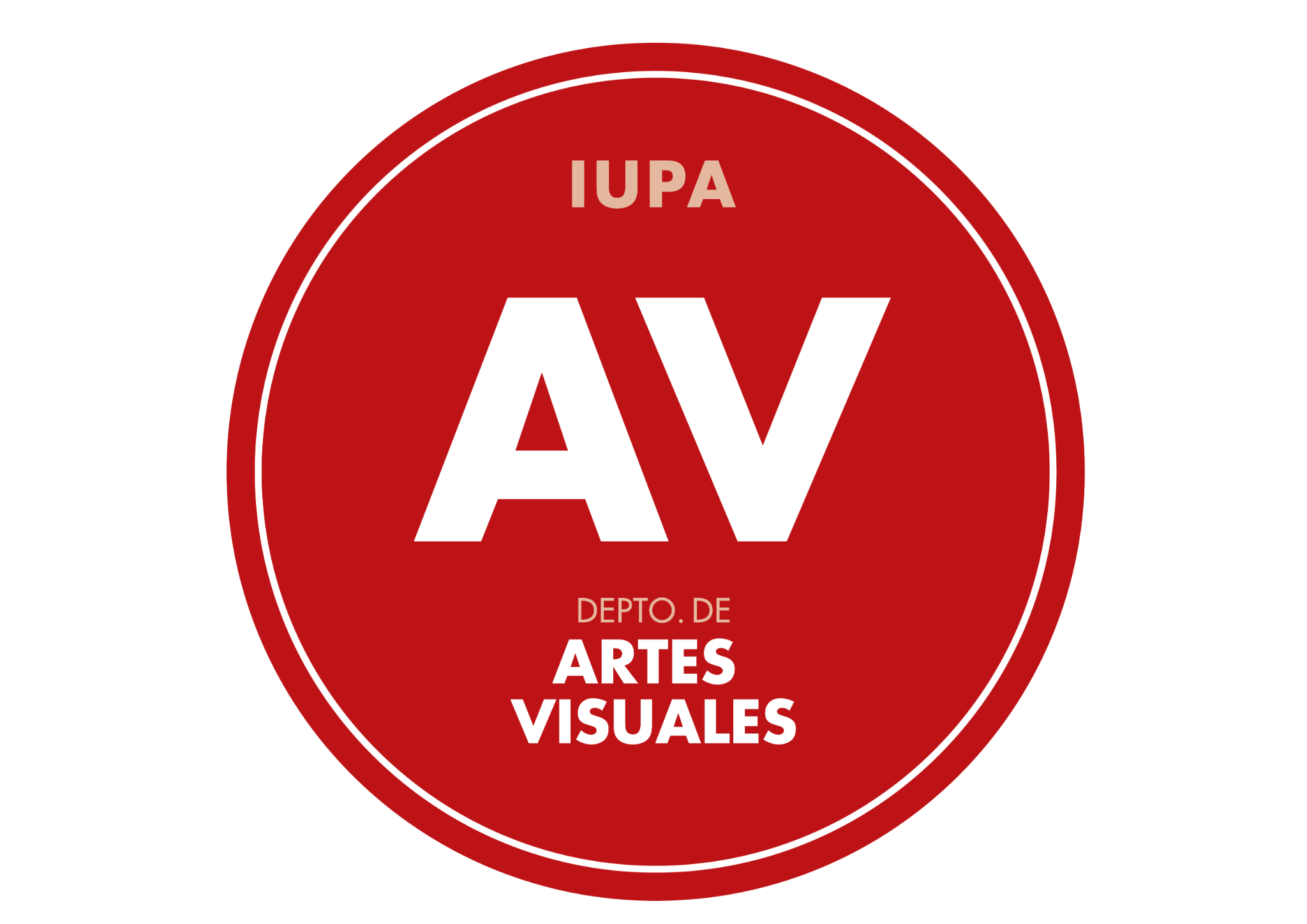 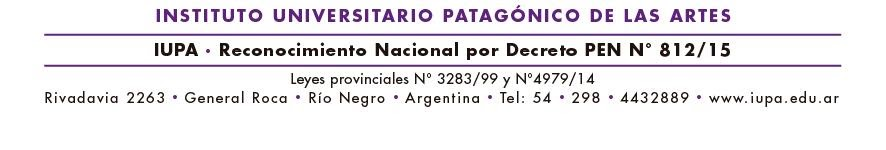 ASIGNATURAFECHAHORAAULATRIBUNALLunesPlataformaDIBUJO II31/0509:00 hsMeetCORIA, BOJ, ROMERO - Sup MANRÍQUEZVISUALIDAD I31/0511:00 hs.RIQUELME, DI TOTO, FERNANDEZ - Sup QUIROGASEM. DE SEMIÓTICA Y RETÓRICA DE LA IMAGEN31/0515:00 hs.MeetCORDERO, PORDOMINGO, SARTINO- Sup BELENGUERMartesDIBUJO III01/0609:00 hsMeetLÓPEZ, SEWALD, SPAGNUOLO - Sup ORMEÑOTALLER INTEGRADO I01/0613:00 hsMeetMUÑOZ, LOPEZ, FLORES MIR, REIMON, FERNANDEZ, KUSZNIERZ, CALVOHERRAMIENTAS DIGITALES I01/0615:00 hsMeetZIURRUIZ, LORCA, PORTNOY - Sup DI TOTOMiércolesTALLER INTEGRADO II02/0613:00 hsMeetMARZOL, LÓPEZ, CORIA, SEWALD, FLORES, BOJ, FLORES MIR, REIMON, CID RAMIREZ, ROMERO, MUÑOZJuevesDIBUJO IV03/0609:00 hsMeetCABRERA, LÓPEZ, SPAGNUOLO- Sup BOJDIBUJO V03/0610:00 hsMeetBOJ, MANRIQUEZ, CABRERA- Sup LÓPEZHISTORIA DE LAS A. VISUALES I03/0609:00 hsMeetSACKS, SARTINO, MUJICA-Sup ORMEÑOHISTORIA DE LAS A. VISUALES II03/0610:00 hsMeetSACKS, SARTINO, MUJICA- Sup ORMEÑOHISTORIA DE LAS A. VISUALES III03/0613:00 hsMeetSACKS, SARTINO, MUJICA- Sup ORMEÑOTALLER ESCULTURA II03/0614:00 hs.MeetLÓPEZ , MARZOL, REIMON- Sup CALVOViernesPINTURA I04/0609:00 hsMeetMANRIQUEZ-BOJ.ROMERO Sup SACKSPINTURA II04/0613:00 hsMeetMANRIQUEZ-BOJ.ROMERO Sup SACKSRESIDENCIA (Plan 564)04/0618:00 hsMeetROMERO- ERGUILLOR - FLORES MIR - CIDE